Biology Quick Concept ReviewEcologyLevels of organization- (from smallest to largest)cells-> tissues-> organs-> organism-> population-> communities-> ecosystems-> biomes-> biospherespecies- a group of organisms that interbreed and produce fertile offspringPopulation- one  speciesCommunity- population + population+ populationEcosystem- biotic+ abioticIdentify impact on a food web in an ecosystem based on the introduction or extinction of an organism.  Refer to the diagram below; 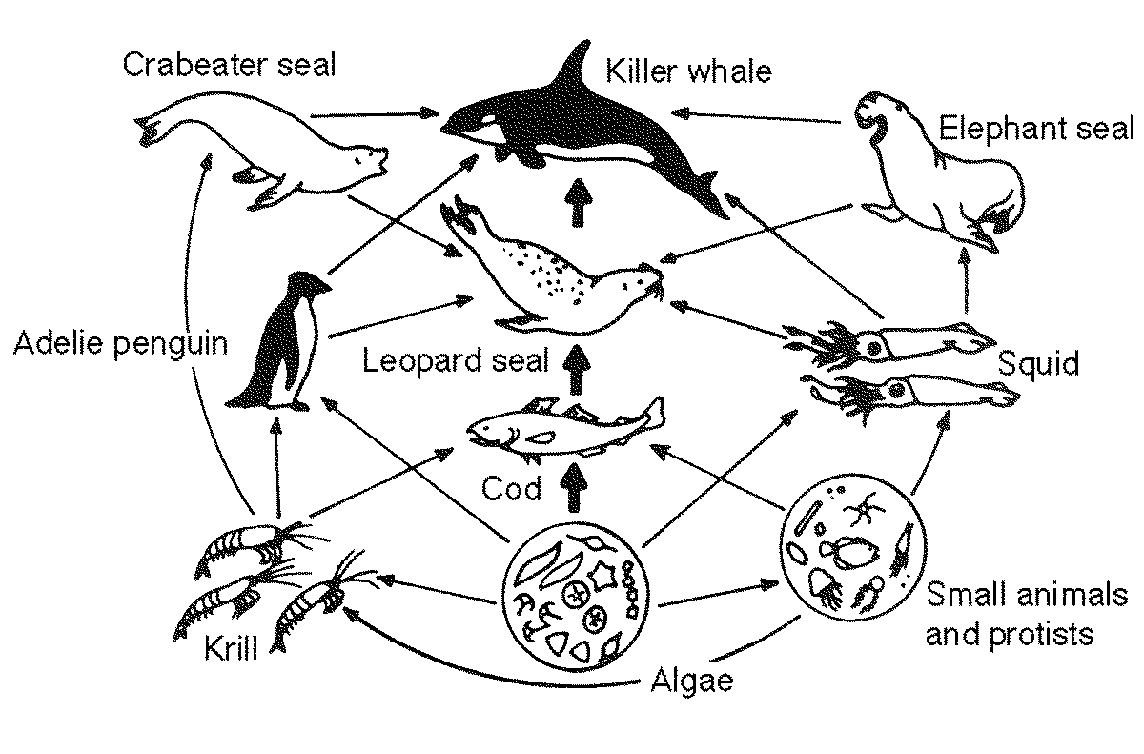 Ten percent Law- Only ten percent of the energy is passed from one trophic level to the next.  At each level, 90 percent of the energy is lost due to life processes, metabolism, and death before consumption (heat).  Refer to the picture below;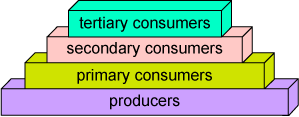 Evaporation- sun driven process of water cycle that requires the most energyCondensation (The formation of clouds) releases heat in the atmosphereNitrogen Cycle- Largest reserve of Nitrogen is in the atmosphere.  It is unusable to living organism.  Bacteria “FIX” the nitrogen to make it useable to others in a process known as nitrogen fixation. Bacteria->plants->animals-> decomposersCarbon cycle: burning of fossil fuels=greenhouse effect and acid rainCells Prokaryotes-(Pro- without or lacking) lack nucleus and membrane bound organellesPassive Transport- lack energyActive Transport- Need energy (ATP)Hypertonic environment- Water moves out; Cell Shrinks/shrivels; more sugar/salt (solute) *sugar makes you HYPERHypotonic environment- Water moves in; Cell SwellsEnzyme- ase ending EX: polymerase.  Speeds up a reaction; increases reaction rate; lowers activation energy.( Enzyme will get you there in time)Cellular MetabolismPhotosynthesis- occur in the chloroplast of autotrophs/producers (The opposite equation of cellular respiration)Cellular Respiration- occur in the mitochondria of eukaryotic cells (The opposite equation of photosynthesis)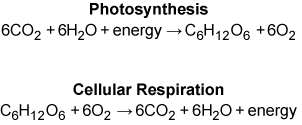 Both Photosynthesis and Cellular Respiration are major processes that take in and release carbon into the atmosphere.ATP is a storage molecule of energy.  ATP looses a phosphate and turns to ADP and lots of energy is releasedAerobic=36 ATP; anaerobic=lactic acid or ethanol (ethyl alcohol) or other alcoholCellular ReproductionMitosis				MeiosisBody cells				sex cells or gametesEnds with two cells (diploid)		Ends with four cells that are half # of the parent (haploid)Identical copies of parent		genetically diverse (crossing over; law of independent assortment)Cell DifferentiationCell Differentiation occurs when cells begin becoming specialized.  This occurs in the Gastrula stage. Refer to diagram below.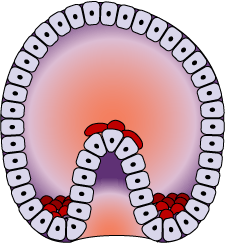 Nucleic Acids and Protein SynthesisDNA							RNAMade of nucleotides					Made of nucleotidesDouble helix						single strandContains information to code for proteins		made by DNA to make proteins (transcription)Too large to leave the nucleus and make proteinsNitrogen Bases include; A,T,G,C				Nitrogen Bases include; A, U, G, CBlueprint of lifeReplication- DNA making DNATranscription- DNA to RNATranslation- RNA to ProteinsDNA--------------------------RNA---------------------Proteins(Nucleus)				    (Ribosome)        Transcription         TranslationAmino Acids- Building blocks of proteins	mRNA- messenger (nucleus to ribosome; codons); tRNA transfer (ribosome; anticodons amino acids); rRNA ribosomalGeneticsHomozygous- alleles the sameHeterozygous- different allelesGenotype- genes (two letters) EX: TT, Tt, ttPhenotype- physical ( how it appears) EX: Tall or shortMonohybrid cross- a cross between one pair of contrasting traits EX:  Plant heightDihybrid cross- a cross between two pairs of contrasting traits EX: Plant height and flower colorPedigree chart- useful when determining occurrences and probability of genetic disorder.  Show family genetic history		Autosomal- occurs in both male and females		X-linked (sex linked)- mostly males		Dominant- occurs in every generation		Recessive- skips a generationClassificationA dichotomous key is used when identifying unknown organisms  **Be able to use a dichotomous key for identification of organisms **Review major characteristics of the domains and kingdomsScientific name= Genus speciesEvolutionMutation- a random change in the DNA sequence that results in genetic variation of the speciesEvolution- change over a period of time; change over generationsNatural Selection- the process (HOW) by which evolution occurs.  It states that there is variation among a group of organisms and some organisms are more “FIT” for their environment.  Due to lack of resources, mates etc., competition results.  The organisms that are most “fit” for their environment will be the ones that reproduce and pass their genes onto the next generation, therefore, being “selected for by their environment.” NONRANDOMGene Flow- the physical movement of alleles from one population to another.  Can increase variation with in a populationGenetic Drift- the change in the frequency of alleles due to disease, starvation, change in the environment, or natural disasterBottlenecking- genetic drift (gene loss) that drastically reduces the size of a population.  Refer to diagram below;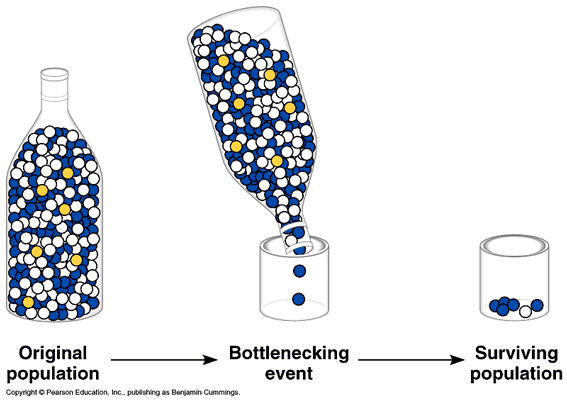 Cladogram/Phylogenic Tree- a diagram that shows organisms classified based on evolutionary history.  Refer to diagram.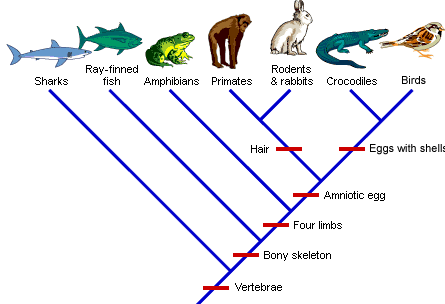 Homologous structure- same ancestor, same structure, different functionAnalogous structure-different ancestor, different structure, same functionConvergent-two species share a common trait that serves the SAME FUNCTION: dolphin and shark tailDivergent- one species changes into two species over a period of time: bird buzzard and penguinCoevolution- species evolve in response to one another. EX: hummingbird and fuchsia flowerMicroevolution-little variation in ONE species-ex: dogsMacroevolution-a lot of variation; results in two or more species Health and DiseaseBacteria- living, prokaryotes, DNA present,  treated with antibioticsViruses- nonliving, contain DNA or RNA, reproduce in host, no cure only treatment with antiviral drugs, some are prevented with vaccinationsMajor transmission of pathogen is through bodily fluidsImmune systems- fights of pathogens 1st line of defense- skin and mucous membranes2nd line of defense- inflammation, fever, and leukocytes (WBC)	Macrophage- eats pathogen (Pac man)	B- cell- destroys pathogen in body before it enters cell	T-cell- destroys body cells that have been infected with pathogen3rd line of defense	a. pathogen enters	b. Histamine released: inflammation and swelling occurs rushing in WBC	c. pathogen is recognized by its antigen (flag for antibody)	d. Body makes antibody to recognize antigen—killer cells recognize antibody	e. body makes more antibodies	f. immunityType of Immunity	Passive- short term EX: mother passing immunity to baby through breast milk	Active- long term EX: vaccinationReproduction structures and functionsTrimesters of pregnancyMacromoleculesCarbohydratesProteinsLipidsNucleic acidsMonomersaccharideAmino acidFatty acidnuclnucleotide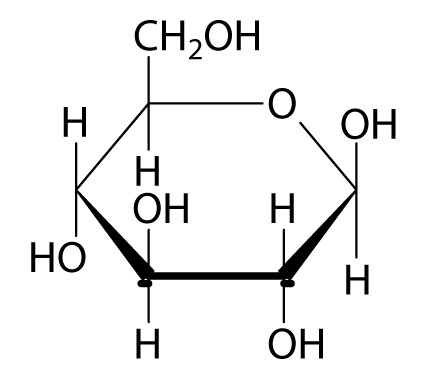 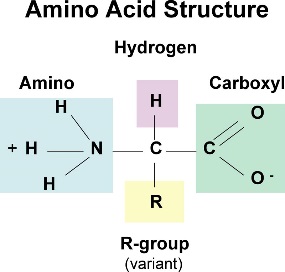 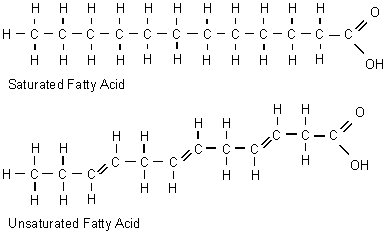 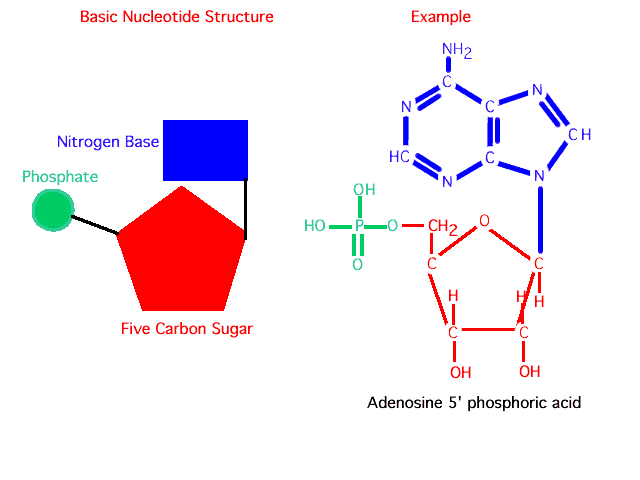 CHOTwice as many H6OC ringLook for NH2Chain of C with COOH Sugar, phosphate, baseFunctionEnergystructurePhospholipid bilayerprotectionheredity